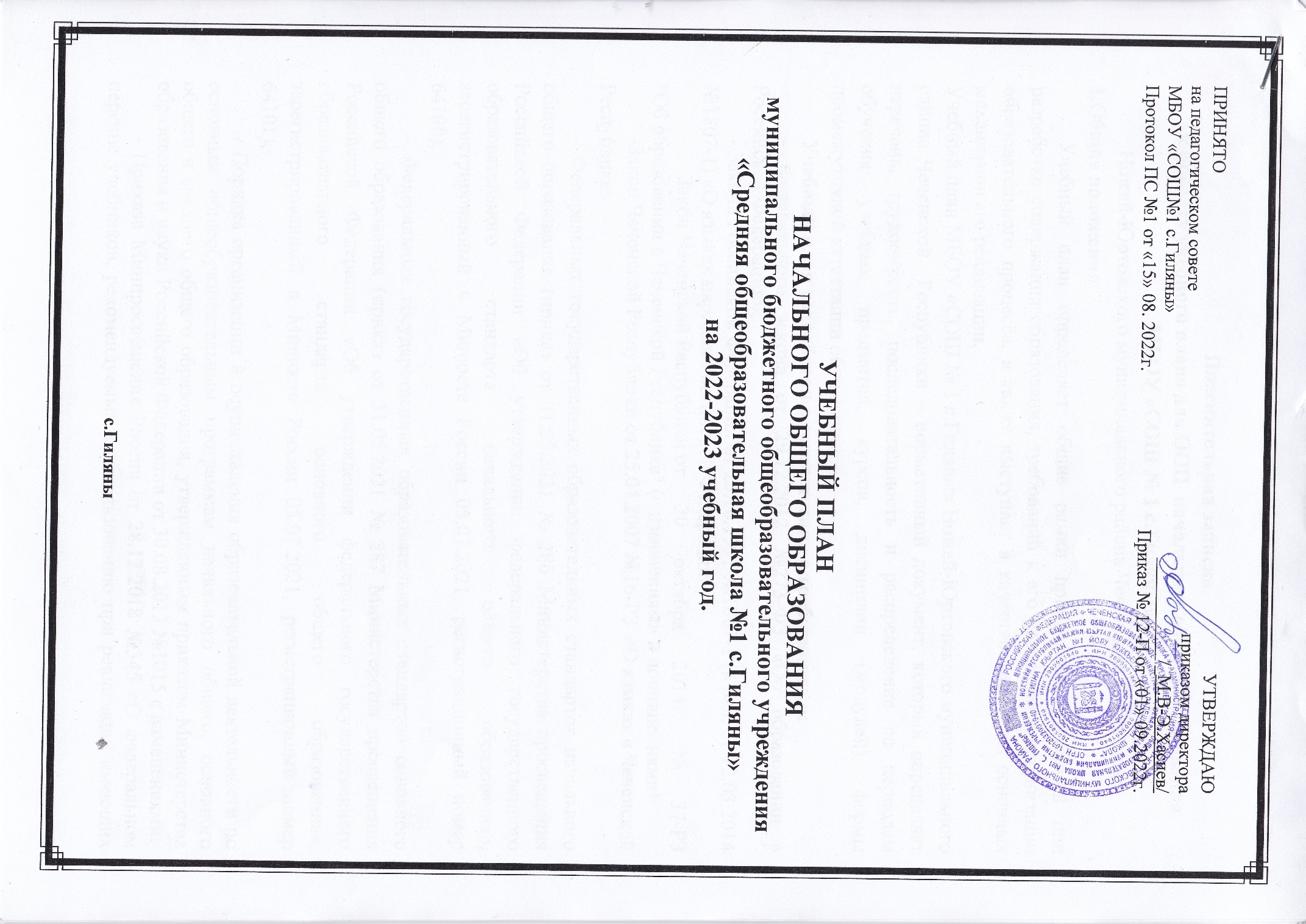 Пояснительная записка к проекту учебного плана для ООП начального общего образования МБОУ «СОШ № 1 с.Гиляны» Ножай-Юртовского муниципального района Чеченской  Республики1.Общие положения Учебный план определяет общие рамки принимаемых решений при разработке содержания образования, требований к его усвоению и организации образовательного процесса, а также выступает в качестве одного из основных механизмов его реализации. Учебный план МБОУ «СОШ № 1 с.Гиляны» Ножай-Юртовского муниципального района Чеченской  Республики – нормативный документ, который определяет перечень, трудоемкость, последовательность и распределение по периодам обучения учебных предметов, курсов, дисциплин (модулей), формы промежуточной аттестации обучающихся. Учебный план разработан в соответствии с требованиями:- Федерального закона от 29.12.2012 №273-ФЗ «Об образовании в Российской Федерации»; - Закона Российской Федерации от 25.10.1991 №1807-1 (в ред. от 12.03.2014 №1807-1) «О языках народов Российской Федерации»;- Закон Чеченской Республики от 30 октября 2014г. № 37-РЗ "Об образовании в Чеченской Республике" (с изменениями и дополнениями).-Закон Чеченской Республики от 25.04.2007 №16-РЗ  «О языках в Чеченской Республике»- Федеральных государственных образовательных стандартов начального общего образования (приказ от 31.05.2021 № 286 Министерства просвещения Российской Федерации «Об утверждении федерального государственного образовательного стандарта начального общего образования», зарегистрированный в Минюсте России 05.07.2021, регистрационный номер 64100); - Федеральных государственных образовательных стандартов основного общего образования (приказ от 31.05.2021 № 287 Министерства просвещения Российской Федерации «Об утверждении федерального государственного образовательного стандарта основного общего образования», зарегистрированный в Минюсте России 05.07.2021, регистрационный номер 64101); - Порядка организации и осуществления образовательной деятельности по основным общеобразовательным программам начального общего, основного общего и среднего общего образования, утвержденным приказом Министерства образования и науки Российской Федерации от 30.08.2013 №1015 с изменениями;- Приказа Минпросвещения России от 28.12.2018 №345 «О федеральном перечне учебников, рекомендуемых к использованию при реализации имеющих государственную аккредитацию образовательных программ начального общего, основного общего, среднего общего образования», с изменениями и дополнениями;	- Постановления Главного государственного санитарного врача Российской Федерации от 28 сентября 2020 г. № 28 «Об утверждении санитарных правил СП 2.4.3648-20 «Санитарно-эпидемиологические требования к организациям воспитания и обучения, отдыха и оздоровления детей и молодежи»».	- Постановление Главного государственного санитарного врача Российской Федерации от 28 января 2021 г. № 2 «Об утверждении санитарных правил и норм СанПиН 1.2.3685-21 «Гигиенические нормативы и требования к обеспечению безопасности и (или) безвредности для человека факторов среды обитания».- Основной образовательной программой начального общего образования МБОУ «СОШ № 1 с.Гиляны»  ; - Основной образовательной программой основного общего образования МБОУ «СОШ № 1 с.Гиляны»  ,           - Уставом МБОУ «СОШ № 1 с.Гиляны» Ножай-Юртовского муниципального района Чеченской  РеспубликиУчебный план основной образовательной программы начального общего образования (далее — учебный план) обеспечивает реализацию требований ФГОС, определяет общие рамки отбора учебного материала, формирования перечня результатов образования и организации образовательной деятельности. Учебный план предусматривает четырёхлетний нормативный срок освоения образовательной программы начального общего образования. Продолжительность учебного года начального общего образования составляет 34 недели во 2-4-х классах и 33 недели- в 1-х классах. Соответственно, весь период обучения на уровне основного общего образования составляет 135 учебных недель. Образовательная недельная нагрузка равномерно распределена в течение учебной недели и соответствует требованиям санитарных норм СанПиН 1.2.3685-21. 2. Пояснительная записка.Учебный план обеспечивает исполнение ФГОС НОО, ФГОС ООО и определяет максимальный объем учебной нагрузки учащихся, состав учебных предметов, распределяет учебное время, отводимое на освоение содержания образования по классам и учебным предметам. Учебный план выступает одновременно и в качестве внешнего ограничителя, задающего общие рамки возможных решений при разработке содержания образования и требований к его усвоению, при определении требований к организации образовательного процесса и в качестве одного из основных механизмов его реализации. В учебном плане общеобразовательного учреждения отражены: все учебные предметы, недельное распределение часов по предметам, предельно допустимая аудиторная нагрузка. Учебный план состоит из двух частей: обязательной части и части, формируемой участниками образовательных отношений. Содержание образования, определенное обязательной частью, обеспечивает приобщение учащихся к общероссийским культурным и национально-значимым ценностям, формирует систему предметных навыков и личностных качеств, соответствующих требованиям ФГОС НОО, ФГОС ООО. Обязательная часть учебного плана определяет обязательные предметные области, состав учебных предметов, которые должны быть реализованы во всех имеющих государственную аккредитацию образовательных учреждениях, реализующих основную образовательную программу начального общего, основного общего и среднего общего образования, и учебное время, отводимое на их изучение по классам обучения. Обязательная часть учебного плана отражает содержание образования, которое обеспечивает достижение важнейших целей современного начального образования: формирование гражданской идентичности учащихся, приобщение их к общекультурным, национальным и этнокультурным ценностям; готовность учащихся к продолжению образования на последующих ступенях основного общего образования, их приобщение к информационным технологиям; формирование здорового образа жизни, элементарных правил поведения в экстремальных ситуациях; личностное развитие учащегося в соответствии с его индивидуальностью. Часть учебного плана, формируемая участниками образовательных отношений, обеспечивает реализацию интересов и индивидуальных потребностей обучающихся, их родителей (законных представителей) и педагогического коллектива. Время, отводимое на данную часть внутри предельно допустимой аудиторной учебной нагрузки обучающихся, используется на увеличение учебных часов, отводимых на изучение отдельных учебных предметов обязательной части, на введение учебных курсов, обеспечивающих различные интересы обучающихся, в том числе этнокультурные, на внеурочную деятельность, на внеклассные мероприятия. Распределение часов части, формируемой участниками образовательных отношений, осуществляется на основании письменных заявлений родителей (законных представителей) обучающихся. 3. НАЧАЛЬНОЕ ОБЩЕЕ ОБРАЗОВАНИЕ1-4 классыОбразование в начальной общеобразовательной школе является базой, фундаментом всего последующего обучения. В начальной общеобразовательной школе формируются универсальные учебные действия, закладывается основа формирования учебной деятельности ребенка – система учебных и познавательных мотивов, умение принимать, сохранять, реализовывать учебные цели, умение планировать, контролировать и оценивать учебные действия и их результат. Первая ступень общего образования обеспечивает познавательную мотивацию и интересы учащихся, их готовность и способность к сотрудничеству и совместной деятельности младшего школьника с учителем и одноклассниками, формирует основы нравственного поведения, определяющего отношения личности с обществом и окружающими людьми. Содержание образования на первой ступени общего образования реализуется преимущественно за счет введения учебных курсов, обеспечивающих целостное восприятие мира, системно-деятельностного подхода и индивидуализации обучения. Изучение русского языка и литературного чтения в начальной общеобразовательной школе направлено на формирование первоначальных представлений о русском языке как государственном языке Российской Федерации, как средство общения людей разных национальностей в России и за рубежом. Развитие диалогической и монологической устной и письменной речи, коммуникативных умений, нравственных и эстетических чувств, способностей к творческой деятельности. Начальным этапом изучения предметов «Русский язык» и «Литературное чтение» в 1 классе является курс «Обучение грамоте»: обучение письму идёт параллельно с обучением чтению. На «Обучение грамоте» отводится 7 часов в неделю: 4 часа «Русского языка» (обучение письму) и 3 часа «Литературного чтения» (обучение чтению). Продолжительность «Обучения грамоте» зависит от уровня подготовки класса и может составлять от 20 до 23 недель, соответственно, продолжительность изучения систематического курса в 1 классе может варьироваться от 13 до 10 недель.Общее число часов, отведённых на изучение предмета «Русский  язык», — 608ч:в 1-х классах-132ч - (4ч в неделю), во 2-х классах - 170-(5ч в неделю), в 3-хклассах - 170-(5ч в неделю), в 4-хклассах -136-(4ч в неделю), Предмет «Литературное чтение» преемственен по отношению к предмету «Литература», который изучается в основной школе. Освоение программы по предмету «Литературное чтение» в 1 классе начинается вводным интегрированным курсом «Обучение грамоте» (161ч: 92 ч предмета «Русский язык» и 69 ч предмета «Литературное чтение»). После периода обучения грамоте начинается раздельное изучение предметов «Русский язык» и «Литературное чтение».На курс предмета «Литературное чтение» отводится:в 1 классе не менее 10 учебных недель (30 часов), во 2- 3 классах — по 102 ч (3ч в неделю в каждом классе)в 4 классе – 68ч (2ч в неделю).Изучение предметов  «Родной (чеченский) язык» и «Литературное  чтение на родном (чеченском) языке»  направлено на формирование первоначальных представлений о единстве и многообразии языкового и культурного пространства России, о языке как основе национального самосознания. Развитие диалогической и монологической устной и письменной речи на родном языке, коммуникативных умений, нравственных и эстетических чувств, способностей к творческой деятельности на родном языке. Часы на усиление данных предметов взяты из предметной области «Русский язык и литературное чтение», «Искусство».В данной области изучается родной (чеченский) язык и литературное чтение на родном (чеченском) языке. Программа по чеченскому языку предусматривает в 1-4 классах взаимосвязанное обучение видам речевой деятельности: аудированию, говорению, чтению и письму  на основе усвоения содержания учебного материала и активизации речевой деятельности.Обучение языку в школах с русским (неродным) языком обучения определяет необходимость обязательной опоры на лингвистическую компетенцию и языковую интуицию ребёнка. Курсы чеченского и русского языков в 1-4 классах должны быть взаимосвязанными и взаимодополняющими.Программа составлена в соответствии с базисным учебным планом 3-го варианта для образовательных учреждений с русским (неродным) языком обучения. Программа предназначена для школ с русским (неродным) языком обучения, в соответствии с БУП, рассчитана на 405 часов.На изучение предмета  «Родной (чеченский) язык»  отводится:в   1 классе - 99 ч,во 2 классе - 102 ч,в   3 классе - 102 ч,в   4 классе - 102 ч.На изучение предмета  «Родная (чеченская) литература»  отводится:в   1 классе - 66 ч,во 2 классе - 68 ч,в   3 классе - 68 ч,в   4 классе - 68 ч.Иностранный (английский) язык в начальной общеобразовательной школе изучается со 2 класса. Изучение направлено на формирование дружелюбного отношения и толерантности к носителям другого языка на основе знакомства с жизнью своих сверстников в других странах, с детским фольклором и доступными образцами детской художественной литературы, формирование начальных навыков общения в устной и письменной форме с носителями иностранного языка, коммуникативных умений, нравственных и эстетических чувств, способностей к творческой деятельности на иностранном языке.На изучение предмета  «Иностранный (английский) язык»  отводится 136ч:во 2 классе - 34 ч,в   3 классе - 34 ч,в   4 классе - 34 чИзучение предмета «Математика» в начальной школе направлено на достижение следующих образовательных, развивающих целей, а также целей воспитания:Освоение начальных математических знаний;Формирование функциональной математической грамотности младшего школьника;Обеспечение математического развития младшего школьника;Становление учебно-познавательных мотивов и интереса к изучению математики и умственному трудуМатематические знания и умения применяются школьником при изучении других учебных предметов (количественные и пространственные характеристики, оценки, расчёты и прикидка, использование графических форм представления информации). Приобретённые учеником умения строить алгоритмы, выбирать рациональные способы устных и письменных арифметических вычислений, приёмы проверки правильности выполнения действий, а также различение, называние, изображение геометрических фигур, нахождение геометрических величин (длина, периметр, площадь)становятся показателями сформированной функциональной грамотности младшего школьника и предпосылкой успешного дальнейшего обучения в основном звене школы.В учебном плане МБОУ «СОШ №1 с.Гиляны» на изучение математики  в каждом классе начальной школы отводится 4 часа в неделю, всего 540 часов. Из них: в   1  классе — 132 часа, во 2 классе — 136 часов, в    3 классе — 136 часов, в 4 классе — 136 часов.Изучение учебного предмета «Окружающий мир» направлено на формирование уважительного отношения к семье, населенному пункту, региону, России, истории, культуре, природе нашей страны, ее современной жизни; раскрытие роли человека в природе и обществе, ознакомление с правилами поведения в среде обитания и освоение общечеловеческих ценностей взаимодействия в системах «Человек и природа», «Человек и общество», «Человек и другие люди», «Человек и познание».Общее число часов, отведённых на изучение курса «Окружающий мир», — 270 ч (два часа в неделю в каждом классе): 1 класс — 66 ч, 2 класс — 68 ч, 3 класс — 68 ч, 4 класс — 68 ч.Учебный курс «Основы религиозных культур и светской этики» вводится в учебный процесс в 4 классе, включающий основы православной культуры, основы исламской культуры, основы иудейской культуры, основы буддийской культуры, основы мировых религиозных культур и основы светской этики. Курс направлен на воспитание способности к духовному развитию, нравственному самосовершенствованию. Родителями учащихся для изучения выбран модуль «Основы исламской культуры».Культурологическая направленность предмета способствует развитию у обучающихся представлений о нравственных идеалах и ценностях религиозных и светских традиций народов России, формированию ценностного отношения к социальной реальности, осознанию роли ислама, в истории и культуре нашей страны. Модуль  учебного курса  ОРКСЭ изучается в 4 классе, один час в неделю (34 ч).Изучение предмета «Изобразительное искусство» направлено на развитие духовной культуры учащихся, формирование активной эстетической позиции по отношению к действительности и произведениям искусства, понимание роли и значения художественной деятельности в жизни людей.Общее число часов, отведённых на изучение учебного предмета «Изобразительное искусство», — 67,5 ч (0,5 ч в неделю в каждом классе):1 класс — 16,5ч, 2 класс — 17 ч, 3 класс — 17 ч, 4 класс — 17 ч.Изучение предмета  «Музыка» направлено на развитие способностей к художественно-образному, эмоционально-ценностному восприятию произведений изобразительного и музыкального искусства, выражению в творческих работах своего отношения к окружающему миру. Учебный предмет «Музыка» входит в предметную область «Искусство», является обязательным для изучения и преподаётся в начальной школе с 1 по 4 класс  включительно. Программа составлена на основе модульного принципа построения учебного материала и допускает вариативный подход к очерёдности изучения модулей, принципам компоновки учебных тем, форм и методов освоения содержания.Общее количество — не менее 67,5 часа (16,5 часа в 1классе и по 17 часов  в год во 2—4 классах). 	Учебный предмет «Технология» направлен на формирование опыта как основы обучения и познания, осуществление поисково-аналитической деятельности для практического решения прикладных задач с использованием знаний, полученных при изучении других учебных предметов, формирование первоначального опыта практической преобразовательной деятельности учащихся». Её особенность состоит в формировании у обучающихся социально ценных качеств, креативности и общей культуры личности. Новые социально-экономические условия требуют включения каждого учебного предмета в данный процесс, а уроки технологии обладают большими специфическими резервами для решения данной задачи, особенно на уровне начального образования. В частности, курс технологии обладает возможностями в укреплении фундамента для развития умственной деятельности обучающихся начальных классов.Согласно требованиям ФГОС общее число часов на изучение курса «Технология» в 1—4 классах — 135 (по 1 часу в неделю): 33 часа в 1 классе и по 34 часа во 2—4 классах.Изучение учебного предмета «Физическая культура» имеет важное значение в онтогенезе детей младшего школьного возраста. Оно активно воздействует на развитие их физической, психической и социальной природы, содействует укреплению здоровья, повышению защитных свойств организма, развитию памяти, внимания и мышления, предметно ориентируется на активное вовлечение младших школьников в самостоятельные занятия физической культурой и спортом.Общее число часов, отведённых на изучение учебного предмета «Физическая культура» в начальной школе, составляет 135 ч (1 час в неделю в каждом классе): 1 класс — 33 ч.; 2 класс —34 ч; 3 класс — 34 ч; 4 класс — 34 ч.Внеурочная деятельность (675ч.)Часть учебного плана, формируемая участниками образовательных отношений, обеспечивает реализацию индивидуальных потребностей обучающихся, учитывает интересы их родителей (законных представителей) и строится в соответствии с возможностями информационно-образовательной среды образовательной организации. Содержание внеурочной деятельности, обозначенное в части, формируемой участниками образовательных отношений в рамках учебного плана, направлено на обеспечения индивидуальных интересов обучающихся начального общего образования, и включает в себя следующие направления:Разговоры о важном - выделен 1 час в неделю в 1-4-х классах- 135ч.Дополнительное изучение учебных предметов. Проектная  и исследовательская деятельность.        Модуль: «В науку первые  шаги» выделен 1 час в неделю в 1-4-х классах- 135ч.Формирование функциональной грамотности.        Модуль: «Что я знаю об окружающем  мире» - выделен 1 час в неделю в 1-4-х классах- 135ч.Занятия, направленные на удовлетворение профориентационных интересов и потребностей.       Модуль: «Мой выбор. Моя будущая профессия» - выделен 1 час в неделю в 3-4-х классах- 68ч.Развитие личности и самореализация обучающихся. Модуль: «Мир моих увлечений»- выделены 2 часа в неделю в 1-2-х классах- 134ч.Комплекс воспитательных мероприятий. Модуль: «Школа- наш дом» - выделен 1 час в неделю в 3-4-х классах- 68ч.4.Формы промежуточной аттестации5. Календарь оценочных процедур в 2022/2023 учебном году6. Учебный план начального  общего образования  на 2022-2023 учебный годСогласно требованиям ФГОС НОО обязательная часть составляет 80%, а часть, формируемая участниками образовательных отношений, – 20% от общего объема основной образовательной программы. Для достижения целей основной образовательной программы МБОУ «СОШ №1 с. Гиляны» используются возможности учебного плана, внеурочной деятельности, внеклассной работы (организация классных часов, внеклассных мероприятий, экскурсий, походов, проектной деятельности, часов общения, праздников, посещения музеев, библиотек, выставок, подготовка и проведение научных конференций, концертов, спектаклей, школьные научные общества, социальные и гражданские акции и т.д.), ресурсы социальных партнёров.В 2022-2023 учебном году в 1-4 классах предусмотрено следующее соотношение:7.  Комментарий: за основу взят учебный план ПООП НОО 2 –й вариант, для увеличения количества часов, отводимых на предметную область «Родной язык и литературное чтение на родном языке», часы перенесены из предметной области «Русский язык и литературное чтение», «Искусство», «Иностранный язык», «Технология» и «Физическая культура».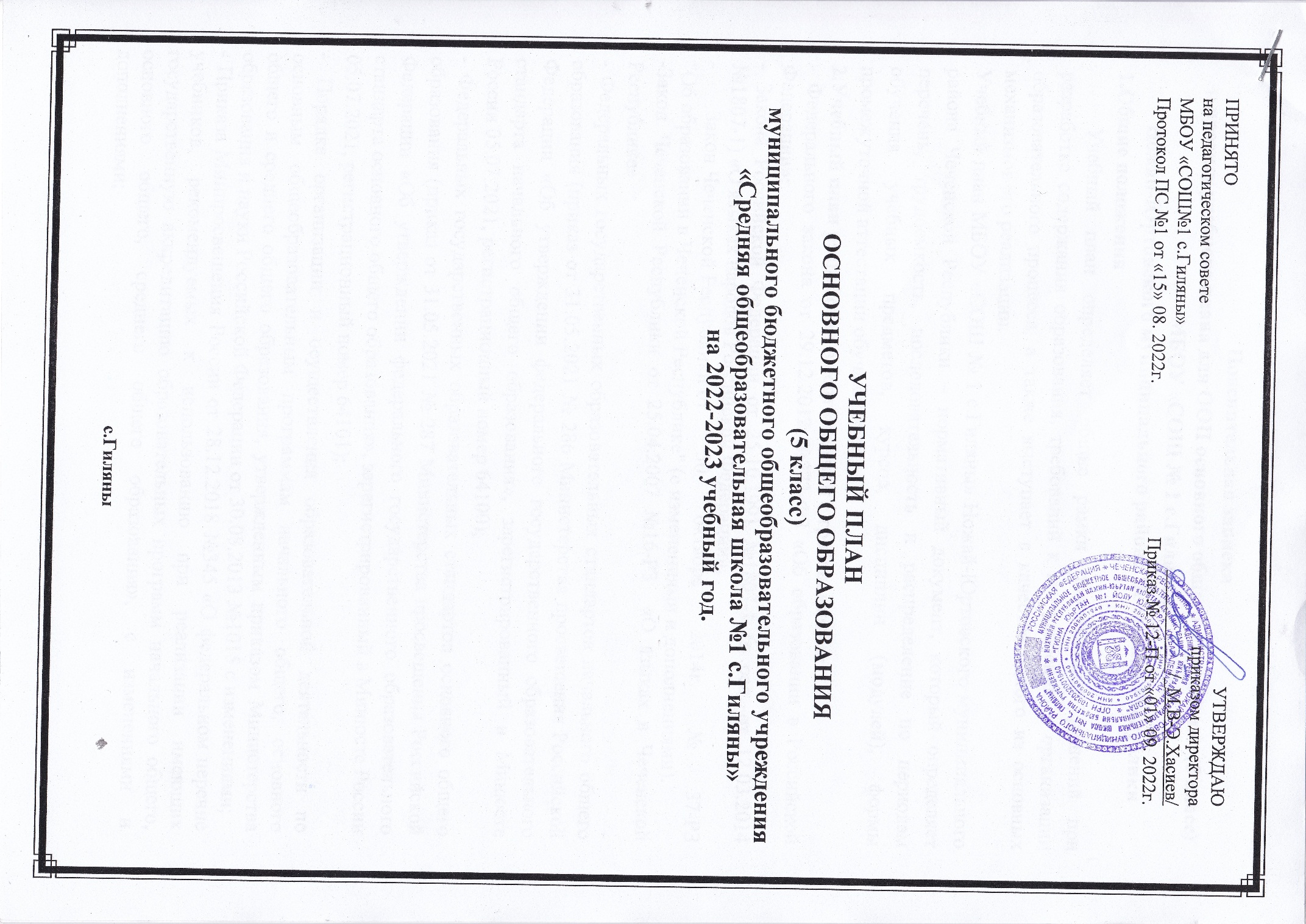 Пояснительная запискак проекту учебного плана для ООП основного общего образования (5 класс) МБОУ «СОШ № 1 с.Гиляны»Ножай-Юртовского муниципального района Чеченской Республики1.Общие положения Учебный план определяет общие рамки принимаемых решений при разработке содержания образования, требований к его усвоению и организации образовательного процесса, а также выступает в качестве одного из основных механизмов его реализации. Учебный план МБОУ «СОШ № 1 с.Гиляны» Ножай-Юртовского муниципального района Чеченской Республики – нормативный документ, который определяет перечень, трудоемкость, последовательность и распределение по периодам обучения учебных предметов, курсов, дисциплин (модулей), формы промежуточной аттестации обучающихся. 2.Учебный план разработан в соответствии с требованиями:- Федерального закона от 29.12.2012 №273-ФЗ «Об образовании в Российской Федерации»; - Закона Российской Федерации от 25.10.1991 №1807-1 (в ред. от 12.03.2014 №1807-1) «О языках народов Российской Федерации»;- Закон Чеченской Республики от 30 октября 2014г. № 37-РЗ "Об образовании в Чеченской Республике" (с изменениями и дополнениями).-Закон Чеченской Республики от 25.04.2007 №16-РЗ  «О языках в Чеченской Республике»- Федеральных государственных образовательных стандартов начального общего образования (приказ от 31.05.2021 № 286 Министерства просвещения Российской Федерации «Об утверждении федерального государственного образовательного стандарта начального общего образования», зарегистрированный в Минюсте России 05.07.2021, регистрационный номер 64100); - Федеральных государственных образовательных стандартов основного общего образования (приказ от 31.05.2021 № 287 Министерства просвещения Российской Федерации «Об утверждении федерального государственного образовательного стандарта основного общего образования», зарегистрированный в Минюсте России 05.07.2021, регистрационный номер 64101); - Порядка организации и осуществления образовательной деятельности по основным общеобразовательным программам начального общего, основного общего и среднего общего образования, утвержденным приказом Министерства образования и науки Российской Федерации от 30.08.2013 №1015 с изменениями;- Приказа Минпросвещения России от 28.12.2018 №345 «О федеральном перечне учебников, рекомендуемых к использованию при реализации имеющих государственную аккредитацию образовательных программ начального общего, основного общего, среднего общего образования», с изменениями и дополнениями;	- Постановления Главного государственного санитарного врача Российской Федерации от 28 сентября 2020 г. № 28 «Об утверждении санитарных правил СП 2.4.3648-20 «Санитарно-эпидемиологические требования к организациям воспитания и обучения, отдыха и оздоровления детей и молодежи»».	- Постановление Главного государственного санитарного врача Российской Федерации от 28 января 2021 г. № 2 «Об утверждении санитарных правил и норм СанПиН 1.2.3685-21 «Гигиенические нормативы и требования к обеспечению безопасности и (или) безвредности для человека факторов среды обитания».- Основной образовательной программой основного общего образования МБОУ «СОШ № 1 с.Гиляны»  , - Уставом МБОУ «СОШ № 1 с.Гиляны»  Ножай-Юртовского муниципального района Чеченской  РеспубликиУчебный план основной образовательной программы основного общего образования (далее — учебный план) обеспечивает реализацию требований ФГОС, определяет общие рамки отбора учебного материала, формирования перечня результатов образования и организации образовательной деятельности. Учебный план предусматривает пятилетний нормативный срок освоения образовательной программы основного общего образования. Продолжительность учебного года основного общего образования составляет 34 недели в 5 классе. Образовательная недельная нагрузка равномерно распределена в течение учебной недели и соответствует требованиям санитарных норм СанПиН 1.2.3685-21. Объем максимально допустимой образовательной нагрузки в течение дня в 5 классе не превышает шести уроков. Количество часов, отведенных на освоение обучающимися учебных предметов, курсов, модулей из обязательной части и части, формируемой участниками образовательных отношений, в совокупности не превышает величину недельной образовательной нагрузки:  в 5-х классах – 29 часов в неделю; Учебный план состоит из двух частей — обязательной части и части, формируемой участниками образовательных отношений. 3.Обязательная часть учебного планаОбязательная часть учебного плана определяет состав учебных предметов обязательных предметных областей и учебное время, отводимое на их изучение по классам (годам) обучения. Обязательная часть учебного плана 5 класса включает в себя следующие предметные области: 3.1.«Русский язык и литература». Включает в себя предметы: «Русский язык», «Литература». Учебный предмет «Русский язык» представлен в объеме 4 часа в неделю. Учебный предмет «Литература» представлен в объеме 3 часа в неделю.3.2«Родной язык и родная литература». Учебный предмет «Родной (чеченский) язык» -  как государственный язык Чеченской Республики представлен в объеме 3 часа в неделю. Учебный предмет «Родная (чеченская) литература» представлен в объеме 2 часов неделю.3.3 «Иностранные языки». Включает в себя учебные предметы «Иностранный язык» (Английский). Учебный предмет «Иностранный язык» (Английский) представлен в объеме 2  часов в неделю.3.4. «Математика и информатика». Включает в себя учебные предметы: «Математика», «Алгебра», «Геометрия», «Вероятность и статистика», «Информатика». Учебный предмет «Математика» представлен в объеме 5 часов в неделю в 5 классе. 3.5. «Общественно-научные предметы». Включает в себя учебные предметы: «История России. Всеобщая история», «Обществознание», «География». Учебный предмет «Всеобщая история» представлен в объеме 2 часа в неделю. Учебный предмет «География» представлен в объеме 1 час в неделю.3.6. «Основы духовно-нравственной культуры народов России». Учебный предмет «Основы духовно – нравственной культуры народов России» не включен в учебный план в 2022-23 учебном году. 3.7. «Естественно-научные предметы». Включает в себя учебные предметы: «Биология», «Физика», «Химия». Учебный предмет «Биология» представлен в объеме 1 час в неделю.3.8. «Искусство». Включает учебные предметы: «Музыка», «Изобразительное искусство». Учебный предмет «Музыка» представлен в объеме 1 часа в неделю.Учебный предмет «Изобразительное искусство» представлен в объеме в неделю1 часа в неделю.Включает в себя учебный предмет «Технология». Учебный предмет «Технология» представлен в объеме 1 часа в неделю.3.10. «Физическая культура и основы безопасности жизнедеятельности». Включает в себя учебные предметы: «Физическая культура» и «Основы безопасности жизнедеятельности». Учебный предмет «Физическая культура» представлен в объеме 1  часа в неделю.4. Часть учебного плана, формируемая участниками образовательных отношений Часть учебного плана, формируемая участниками образовательных отношений, определяет время, отводимое на изучение учебных предметов, курсов, модулей по выбору обучающихся и родителей (законных представителей) несовершеннолетних обучающихся, в том числе предусматривающих углубленное изучение учебных предметов с целью удовлетворения различных интересов обучающихся, потребностей в физическом развитии и совершенствовании, а также учитывающих этнокультурные интересы. Время, отводимое на формируемую часть учебного плана, использовано для увеличения учебных часов, предусмотренных на изучение отдельных учебных предметов обязательной части, в том числе на углубленном уровне. С целью обеспечения индивидуальных интересов обучающихся выделены часы на выполнение рабочих программ по учебным предметам.Блок части учебного плана, формируемой участниками образовательных отношений, представлен курсами: -Элективный курс по английскому языку «Занимательный английский» - выделен 1 час в неделю;- Элективный курс по русскому языку «Учимся писать грамотно» - выделен 1 час.5. Внеурочная деятельностьЧасть учебного плана, формируемая участниками образовательных отношений, обеспечивает реализацию индивидуальных потребностей обучающихся, учитывает интересы их родителей (законных представителей) и строится в соответствии с возможностями информационно-образовательной среды образовательной организации. Содержание внеурочной деятельности, обозначенное в части, формируемой участниками образовательных отношений в рамках учебного плана, направлено на обеспечения индивидуальных интересов обучающихся основного  общего образования, и включает в себя следующие направления:Разговоры о важном - выделен 1 час в неделю в 5 классе.Дополнительное изучение учебных предметов. Модули: «Краеведение», «Наглядная геометрия»,   «Экология»- выделен 1 час в неделю в 5 классе по каждому модулю. Формирование функциональной грамотности. Модули: «Формирование ЧТ, МГ, ЕСНГ, ФИН, КМ, ГК» - выделен 1 час в неделю;Профориентационная работа. Модули: «Мир современных профессий», «Моя перспектива» - выделен 1 час в неделю. Развитие личности и самореализация обучающихся. Модуль: «Радуга  моих увлечений» - выделены 2 часа в неделю;Комплекс воспитательных мероприятий. Модуль: «Школьные  дела» - выделены 2 часа в неделю в 5 классе.                          6. Формы промежуточной аттестации 7.  Календарь оценочных процедур в 2022/2023 учебном году8.Проектная деятельность является составной частью образовательного процесса МБОУ «СОШ№1 с.Гиляны»  и проходит в урочное и внеурочное время в течение учебного года. Для организации проектной деятельности использованы все формы организации образовательного процесса. Домашнее задание творческого характера также включает в себя элементы проектной деятельности. Ресурсом для развития проектной деятельности являются «Дни проектных задач» в 5классах программы и курсы внеурочной деятельности (в том числе и междисциплинарные), внеклассная и внешкольная деятельность. Требования к защите проекта: защита осуществляется в процессе специально организованной деятельности комиссии МБОУ «СОШ№1 с.Гиляны» или на школьной научно-практической конференции (что предпочтительнее, так как имеется возможность публично представить результаты работы над проектами и продемонстрировать уровень овладения обучающимися отдельными элементами проектной деятельности). результаты выполнения проекта оцениваются по итогам рассмотрения комиссией представленного продукта с печатным вариантом описания работы, презентации обучающегося и отзыва руководителя.  9. Учебный план основного общего образования  для 5 классана 2022-2023 учебный год9. Комментарий: при составлении УП за основу взят учебный план ПООП V–IX классов, начавших обучение в 2022-2023 учебном году по обновленному ФГОС ООО. (Вариант 1 – для школ, ориентированных на типовые/ примерные ООП (5- дневная учебная неделя). Для увеличения количества часов, отводимых на предметную область «Родной язык и литературное чтение на родном языке», часы перенесены из предметной области «Русский язык и литературное чтение», «Искусство», «Иностранный язык», «Технология» и «Физическая культура».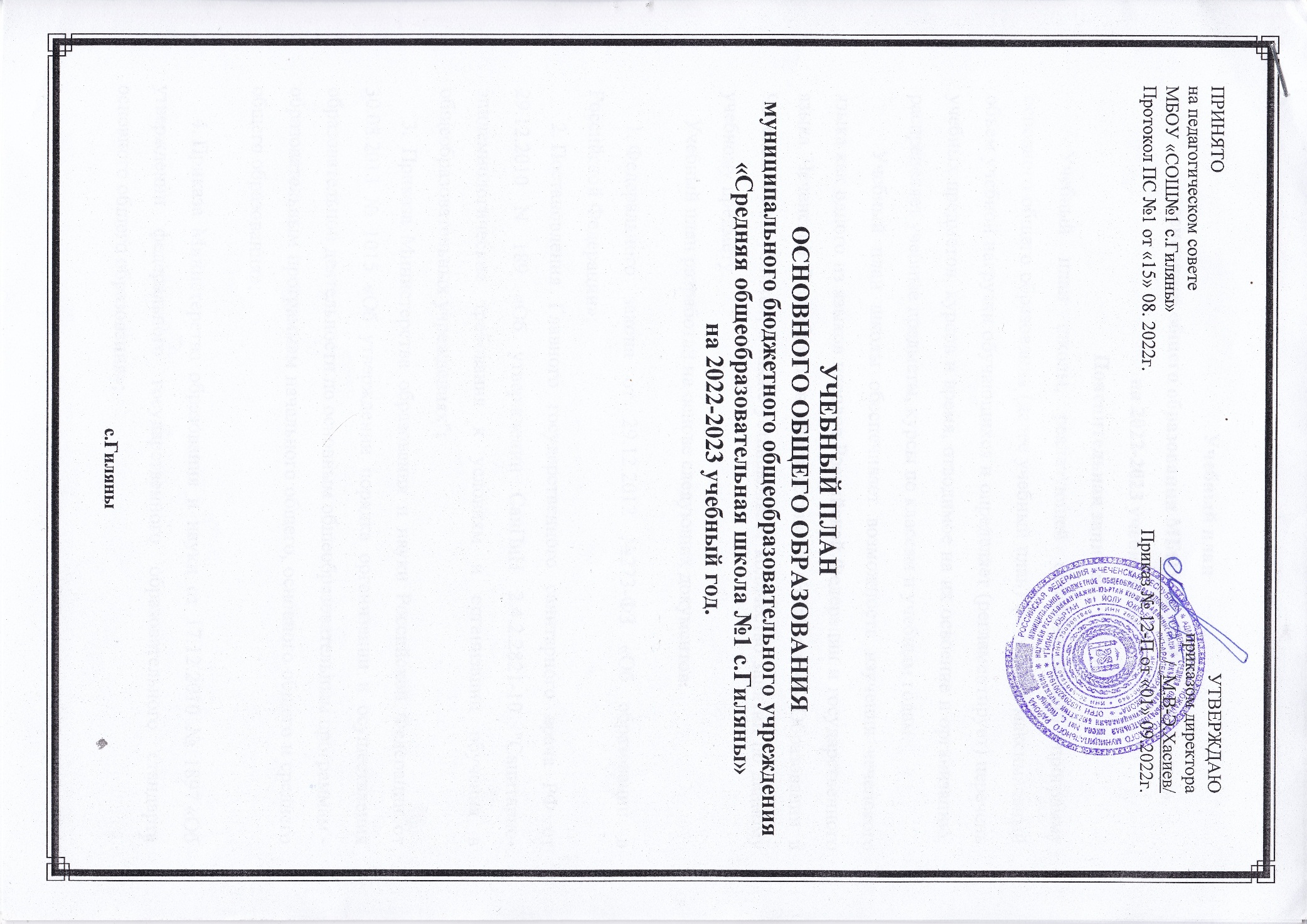 Учебный план основного общего образования МБОУ «СОШ№1 с.Гиляны»на 2022-2023 учебный годПояснительная записка Учебный план школы, реализующей образовательную программу основного общего образования (далее учебный план) фиксирует максимальный объем учебной нагрузки обучающихся и определяет (регламентирует) перечень учебных предметов, курсов и время, отводимое на их освоение и организацию, распределяет учебные предметы, курсы по классам и учебным годам.Учебный план школы обеспечивает возможность изучения чеченского языка как одного из языков народов Российской Федерации и государственного языка Чеченской Республики в соответствии с «Законом об Образовании в Чеченской Республике», а также устанавливает количество занятий по данному учебному предмету.      Учебный план разработан на основе следующих документов:Федерального закона от 29.12.2012 №273-ФЗ «Об образовании в Российской Федерации»;Постановления Главного государственного санитарного врача РФ от 29.12.2010 N 189 «Об утверждении СанПиН 2.4.2.2821-10 "Санитарно-эпидемиологические требования к условиям и организации обучения в общеобразовательных учреждениях";3. Приказа Министерства образования и науки Российской Федерации от 30.08.2013 № 1015 «Об утверждении порядка организации и осуществления образовательной деятельности по основным общеобразовательным программам - образовательным программам начального общего, основного общего и среднего общего образования»;4. Приказа Министерства образования и науки от 17.12.2010 № 1897 «Об утверждении федерального государственного образовательного стандарта основного общего образования»;5. Приказа Министерства образования и науки от 31.12.2015 №1577 «О внесении изменений в федеральный государственный образовательный стандарт основного общего образования, утвержденный приказом Министерства образования и науки Российской Федерации от 17 декабря 2010 г. № 1897»;6. Приказа Министерства образования и науки от 31.12.2015 №1578 «О внесении изменений в федеральный государственный образовательный стандарт среднего общего образования, утвержденный приказом Министерства образования и науки Российской Федерации от 17 мая 2012 г. № 413»;7. Письма Министерства образования и науки от 14.12.2015 №09-3564 «О внеурочной деятельности и реализации дополнительных общеобразовательных программ»;8. Письма Министерства образования и науки от 25.05.2015 №08-761 «Об изучении предметных областей: «Основы религиозных культур и светской этики» и «Основы духовно-нравственной культуры народов России»;9. Приказа Министерства образования и науки Чеченской Республики № 465-п от 11.04.2020г. «О примерных учебных планах»10. В соответствии со ст. 3 Закона Чеченской Республики от 25 апреля 2007г №16-рз «О языках в Чеченской Республике»11.  Устава школы;12.  Образовательной программы ООО; 13. Локальных нормативных актов, регламентирующих реализацию основных образовательных программ.II. Реализуемые образовательные программы.С учетом вида образовательного учреждения в школе реализуются следующие образовательные программы:- основная общеобразовательная программа начального общего образования;- основная общеобразовательная программа основного общего образования;- основная общеобразовательная программа среднего общего образования.III. Целевые ориентиры формирования учебного плана.Учебный план школы:обеспечивает реализацию государственного образовательного стандарта по всем уровням образования;ориентирован на формирование у учащихся единой картины мира, нравственных основ личности;обеспечивает образование, адекватное природе учащегося, его интересам, потребностям, способностям;обеспечивает разнообразие обучающей среды, создающей условия реализации вариативности образования;обуславливает взаимосвязь и взаимодействие федерального, регионального, школьного компонентов содержания образования, корректирует роль и место каждого из них;определяет количество часов на изучение учебных дисциплин.Цель образовательной программы ОУ: реализация принципов государственной и региональной политики в сфере образования, гарантирующих получение в школе качественного образования, обеспечивающего социальную компетентность выпускника, его культурную зрелость и создание основы для осознанного выбора собственной образовательной траектории.  Цель основной общеобразовательной программы основного общего образования: создание условий для формирования у обучающихся способности к осуществлению ответственного выбора собственной индивидуальной образовательной траектории через полидеятельностный принцип организации образования, изучение программ базового уровня.IV. Гигиенические требования к условиям обучения учащихся в ОУ.Учебный план предусматривает соблюдение норм предельно допустимой нагрузки учащихся:Продолжительность урока в основной школе составляет 40 минут;Продолжительность учебного года: 6-8 классы – 35 учебных недель, 9- классы – 34 учебные недели с учетом консультационных дней при подготовке к государственной (итоговой) аттестации.VI. Структура и содержание учебного планаУчебный план составлен в соответствии с целями и задачами МБОУ «СОШ №10» и направлен на формирование у учащихся широкого научного кругозора, общекультурных интересов, личностно-профессиональной направленности и готовности к профессионально личностному самоопределению.Учебный план школы сформирован в соответствии с действующими нормативами и потребностями обучающихся и их родителей (законных представителей). Распределена годовая нагрузка в течение учебного года, учтены принципы дифференциации и вариативности. Предмет «Музыка» и «Изобразительное искусство» в 6 классах будет преподаваться в объеме 0,5 часов в урочное время и по 1 часу во внеурочное время.  Учебный план школы состоит из обязательной части и части, формируемой участниками образовательных отношений.Часы из части, формируемой участниками образовательных отношений, выделены на усиление предметов и выполнение рабочих программ по учебным предметам:Из области «Иностранный язык» 1 час перенесен на второй иностранный язык «Немецкий». Итого, на английский язык -2 часа, на немецкий язык- 1 час.Предметная область «Основы духовно-нравственной культуры народов России» интегрируется на учебных предметах «Чеченская Литература», «История России», «Обществознание» и через план внеурочной деятельности по духовно-нравственному направлению. На преподавание  «Основы духовно-нравственной культуры народов России» в 9 классе отведен 1 час  из предметной области «Физическая культура». Итого. Физическая культура – 2чУчебный план  основного общего образования МБОУ «СОШ 1 с.Гиляны»  6-9 классов  на 2022- 2023 учебный годУчебный план основного общего образования МБОУ «СОШ№1 с.Гиляны»  Текущий контроль осуществляется в 6–9-х классах по всем предметам учебного плана и предусматривает пятибалльное оценивание уровня знаний по предмету. Текущие оценки ежедневно заносятся в журнал. Виды и формы текущего контроля:Устные:устный ответ на поставленный вопрос;развернутый ответ по заданной теме;устное сообщение по избранной теме;декламация стихов и т. п.Письменные:письменное выполнение тренировочных упражнений, лабораторных, практических работ;написание диктанта, изложения, сочинения;выполнение самостоятельной работы, письменной проверочной работы, контрольной работы, тестов.Выполнение заданий с использованием информационно-коммуникационных технологий:компьютерное тестирование;онлайн-тестирование с использованием интернет-ресурсов или электронных учебников;выполнение интерактивных заданий.Периодичность текущего контроля определяется учителем в соответствии с образовательной программой предметов, курсов, графиком контрольных и лабораторных работ. Отметка за устный ответ выставляется в ходе урока и заносится в журнал и дневник обучающегося. Отметка за письменную работу заносится учителем в журнал в соответствии с нормативами проверки письменных и контрольных работ.Не допускается выставление неудовлетворительных отметок обучающимся сразу после пропуска занятий по уважительной причине.Обучающимся 6–9-х классов оценки выставляются по итогам каждой четверти. Годовая (итоговая) оценка в 6–8-х классах выставляется с учетом четвертных оценок, в 9-х классах с учетом результатов ГИА.Промежуточная аттестация осуществляется в соответствии с календарным графиком. Промежуточная аттестация в переводных классах может проводиться в следующих формах:итоговая контрольная работа;переводные письменные и устные экзамены, тестирование, защита проекта.Обучающиеся, имеющие по итогам учебного года академическую задолженность по одному или нескольким учебным предметам, курсам, дисциплинам переводятся в следующий класс условно. Обучающиеся вправе пройти повторную промежуточную аттестацию не более двух раз в течение года. Для проведения промежуточной аттестации во второй раз приказом директора создается комиссия.Обучающиеся на уровнях основного общего образования, успешно освоившие программу учебного года и имеющие положительные оценки по всем предметам соответствующего учебного плана, переводятся в следующий класс.План внеурочной деятельности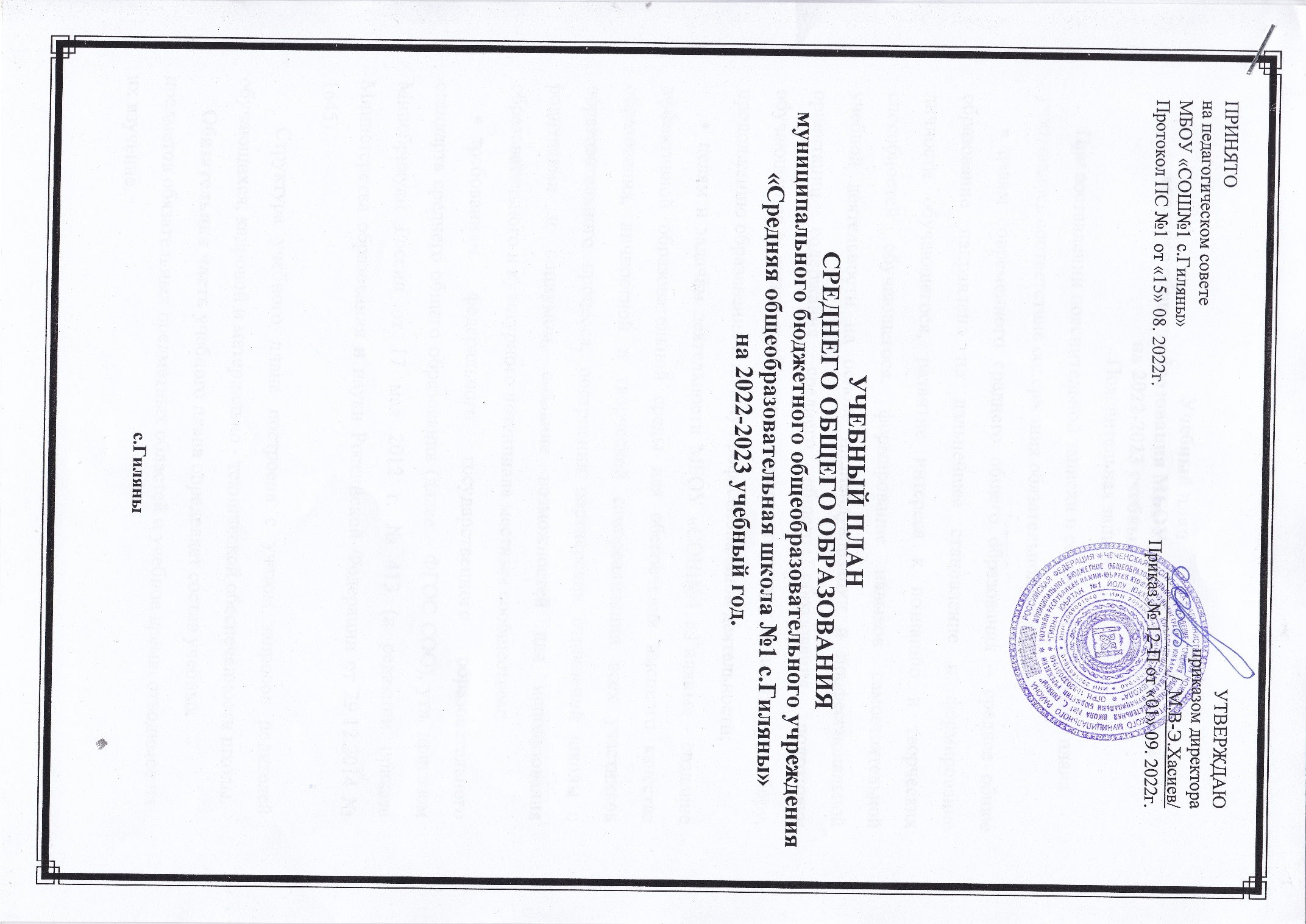 Учебный плансреднего общего образования МБОУ «СОШ№1 с.Гиляны»на 2022-2023 учебный годПояснительная запискаПри составлении пояснительной записки и сетки часов учебного плана учитывалось соответствие содержания обязательной части: целям современного среднего общего образования – среднее общее образование направлено на дальнейшее становление и формирование личности обучающегося, развитие интереса к познанию и творческих  способностей обучающегося, формирование навыков самостоятельной учебной деятельности на основе индивидуализации и профессиональной ориентации содержания среднего общего образования, подготовку обучающегося к жизни в обществе, самостоятельному жизненному выбору, продолжению образования и началу профессиональной деятельности; целям и задачам деятельности МБОУ «СОШ№1 с.Гиляны» - создание эффективной образовательной среды для обеспечения высокого качества образования, личностной и творческой самореализации всех участников образовательного процесса, построения партнерских отношений школы с родителями и социумом, создание возможностей для использования образовательного и культурного потенциала местным сообществом; требованиям федерального государственного образовательного стандарта среднего общего образования (далее – ФГОС СОО), утв. приказом Минобрнауки России от 17 мая 2012 г. № 413 (в редакции приказа Министерства образования и науки Российской Федерации от 29.12.2014 № 1645).    Структура учебного плана построена с учетом запросов родителей обучающихся, кадровой и материально - технической обеспеченности школы. Обязательная часть учебного плана определяет состав учебных предметов обязательных предметных областей и учебное время, отводимое на их изучение.  Формирование учебного плана осуществляется из числа учебных предметов из следующих обязательных предметных областей: «Русский язык и литература», «Математика и информатика», «Иностранные языки», «Общественные науки», «Естественные науки», «Физическая культура и  основы безопасности жизнедеятельности». В обязательную часть учебного плана в предметную область Естественные науки введён предмет «Астрономия» в 11 классе.Часть, формируемая  участниками образовательных отношенийПредметы  и курсы по выборуФорма организации учебных занятий как обязательных, так и предметов по выбору: уроки, практикумы, проектные задания, исследовательские модули, самостоятельные и лабораторные работы обучающихся и др.Учебный план 10-11 классов2022-2023 учебный год (ФГОС СОО)Элективные курсы  на 2022-2023учебные годыФункции элективных занятий«поддержание» изучения основных профильных предметов на заданном профильном стандартном уровне; специализация обучения и построение индивидуальных образовательных траекторий.Индивидуальный проект представляет собой учебный проект или учебное исследование, выполняемое обучающимся самостоятельно под руководством учителя (тьютора) по выбранной теме в рамках одного или нескольких изучаемых учебных предметов,  с целью приобретения навыков в самостоятельном освоении содержания и методов избранных областей знаний и/или видов деятельности, или самостоятельном применении приобретенных знаний и способов действий при решении практических задач, а также развития способности проектирования и осуществления целесообразной и результативной деятельности (познавательной, конструкторской, социальной, художественно- творческой, иной).  На выполнение обучающимися индивидуального(ых) проекта(ов) в учебном плане для 10-11 классов отводится по 1 часу в неделю.Задача Индивидуального проекта - обеспечить обучающимся опыт конструирования социального выбора и прогнозирования личного успеха в интересующей сфере деятельности. Итоговая отметка выставляется в конце учебного года. Итоговую отметку за выполнение индивидуального проекта выставляет учитель, ведущий курс «Индивидуальный проект»Документом строгой отчётности по реализации индивидуального проекта является классный журнал, страница "Индивидуальный проект", на которой фиксируются все отметки, полученные обучающимся в ходе создания работы, и записываются все этапы разработки проектПлан внеурочной деятельностина 2022-2023 учебный годВнеурочная деятельность – это все виды деятельности школьников, кроме урочной, посредством которых возможно решение задач, как образования, так и воспитания. Планирование и организация внеурочной деятельности учащихся в школе осуществляется на основе диагностики интересов и потребностей учащихся, возможностей ресурсного обеспечения эффективной занятости детей различными формами внеурочной деятельности. Внеурочная деятельность организуется в школе в соответствии с требованиями Стандарта и лицензии на образовательную деятельность по основным направлениям: духовно-нравственное, социальное, общеинтеллектуальное, общекультурное, спортивно-оздоровительное и т. д.План внеурочной включает:план организации деятельности ученических сообществ (групп старшеклассников), в том числе ученических классов, разновозрастных объединений по интересам, клубов; юношеских общественных объединений, организаций (в том числе и в рамках «Российского движения школьников»);план реализации курсов внеурочной деятельности по выбору обучающихся (предметные кружки, факультативы, ученические научные общества, школьные олимпиады по предметам программы средней школы);план воспитательных мероприятий.План внеурочной дельности среднего общего образования представлен еяткак оптимизационная модель с системными и несистемными занятиями внеурочной деятельности.Системные занятия проводятся с четко фиксируемой периодичностью и в установленное время (в определенные дни недели и часы) в соответствии с расписанием занятий внеурочной деятельности.Несистемные занятия внеурочной деятельности представлены большим количеством нерегулярных дел, событий, акций, мероприятий в рамках реализации плана воспитательной работы школы и программы развития классных коллективов (план воспитательных мероприятий класса). Это экскурсии, спортивные соревнования, праздники, семейные гостиные, встречи с интересными людьми, литературные гостиные, социальные и исследовательские проекты, подготовка к олимпиадам, конкурсам, конференциям , мероприятия в рамках предметных недель и т.д.Содержание занятий формируется с учётом пожеланий обучающихся и их родителей (законных представителей) и осуществляется посредством различных форм организации, отличных от урочной системы обученияУчебный план внеурочной деятельности.Несистемные внеурочные занятияРежим занятий внеурочной деятельности и перемен для учащихся 10-11 классов (сентябрь – май)Внеурочная деятельность для учащихся 10-11-х классов осуществляется в соответствии с учебным планом и расписанием занятий. Продолжительность занятий внеурочной деятельности в 10-11-х классах составляет 40 минут. Начало занятий внеурочной деятельности, осуществляется с понедельника по субботу во вторую половину дня по окончании учебного процесса, в соответствии с расписанием.№Предметы, курсыКлассыФормы стартовой диагностикиФормы промежуточной аттестации(годовой)Русский язык 2-еДиктант.Дифференцированный зачётРусский язык 3–4-еДиктант с грамматическим заданием.Дифференцированный зачётЛитература2–4-еЗадания на основе анализа текста.Контрольная работа.Родной язык (чеченский)2-еДиктант.Дифференцированный зачёт3–4-еДиктант с грамматическим заданием.Дифференцированный зачётЛитературное  чтение на родном (чеченском) языке2–4-еЗадания на основе анализа текста.Контрольная работа.Иностранный (английский) язык2-е-Контрольная работа. (ТЕСТ)Иностранный (английский) язык3–4-еКонтрольная работа. (ТЕСТ)Контрольная работа. (ТЕСТ)Математика2–4-еКонтрольная работа. Дифференцированный зачётОкружающий  мир2–4-еКонтрольная работа. (ТЕСТ)Дифференцированный зачётОсновы религиозных культур и светской этики (предмет по выбору родителей(законных представителей)4-е-Тест.Изобразительное искусство2–4-еТворческое заданиеТворческое заданиеМузыка2–4-еТворческое заданиеТворческое заданиеТехнология2–4-еТворческое заданиеТворческое заданиеФизическая культура2–4-еСдача нормативов, тестСдача нормативов, тест№Сроки проведенияНаименование оценочной процедуры19.09.2022-24.10.2022Всероссийские проверочные работы15.09.2022-08.10.2022Всероссийские проверочные работы для обучающихся по образовательным программам СПО01.09.2022-30.06.2023Всероссийская олимпиада школьников11.10.2022, 13.10.2022Национальные исследования качества образования (НИКО)Сентябрь-ноябрьОбщероссийская оценка по модели PISAВ течение годаРегиональный мониторинг по оценке сформированности функциональной грамотностиФевраль, май-июль, сентябрьГосударственная итоговая аттестация (ОГЭ)Декабрь, май-июль, сентябрьГосударственная итоговая аттестация (ЕГЭ)В течение годаМониторинг оценки профессиональных компетенций педагоговАпрель-майМониторинг текущей/промежуточной аттестации обучающихся15.08.2022-31.12.2022Мониторинг качества дошкольного образованияПредметные областиУчебные предметыУчебные предметыУчебные курсы, модули при наличииКоличество часов в неделю Количество часов в неделю Количество часов в неделю Количество часов в неделю Количество часов в неделю Количество часов в неделю Количество часов в неделю Количество часов в неделю Количество часов в неделю Количество часов в неделю Количество часов в неделю Количество часов в неделю Количество часов в неделю Количество часов в неделю Всего кол-во часов в неделюВсего кол-во часов в неделюВсего кол-во часов в неделюПредметные областиУчебные предметыУчебные предметыУчебные курсы, модули при наличии1 кл.1 кл.2 кл.2 кл.2 кл.2 кл.3кл.3кл.3кл.3кл.4кл.4кл.4кл.4кл.Всего кол-во часов в неделюВсего кол-во часов в неделюВсего кол-во часов в неделюПредметные областиУчебные предметыУчебные предметыУчебные курсы, модули при наличииВнеделюВ годВ годВнеделюВнеделюВ годВ годВнеделюВнеделюВ годВ годВнеделюВнеделюВ годВ годПредметные областиКол-во недельКол-во недель3333343434343434Обязательная часть (80%)Обязательная часть (80%)Обязательная часть (80%)Обязательная часть (80%)Обязательная часть (80%)Обязательная часть (80%)Обязательная часть (80%)Обязательная часть (80%)Обязательная часть (80%)Обязательная часть (80%)Обязательная часть (80%)Обязательная часть (80%)Обязательная часть (80%)Обязательная часть (80%)Обязательная часть (80%)Обязательная часть (80%)Обязательная часть (80%)Обязательная часть (80%)Обязательная часть (80%)Обязательная часть (80%)Русский язык и литературное чтение1Русский язык Русский язык 4132551701705517017044136136608608608Русский язык и литературное чтение2ЛитератураЛитература3993310210233102102226868371371371Родной язык и и литературное чтение на родном языке3Родной язык (чеченский)Родной язык (чеченский)399331021023310210233102102405405405Родной язык и и литературное чтение на родном языке4Литературное  чтение на родном (чеченском) языкеЛитературное  чтение на родном (чеченском) языке266226868226868226868270270270Иностранный язык5Иностранный (английский) языкИностранный (английский) язык00113434113434116868136136136Математика и информатика6МатематикаМатематика4132441361364413613644136136540540540Обществознание и естествознание (окружающий мир)7Окружающий  мирОкружающий  мир266226868226868226868270270270Основы религиозных культур и светской этики8Основы религиозных культур и светской этики (предмет по выбору родителей(законных представителей)Основы религиозных культур и светской этики (предмет по выбору родителей(законных представителей)0000000000113434343434Искусство9Изобразительное искусствоИзобразительное искусство0,516,50,50,517170,50,517170,50,5171767,567,567,5Искусство10МузыкаМузыка0,516,50,50,517170,50,517170,50,5171767,567,567,5Технология 11ТехнологияТехнология133113434113434113434135135135Физическая культура12Физическая культураФизическая культура133116868116868113434135135135Итого часов в неделю (обязательная часть)Итого часов в неделю (обязательная часть)Итого часов в неделю (обязательная часть)Итого часов в неделю (обязательная часть)Итого часов в неделю (обязательная часть)21693232374874823237487482323782782303930393039Часть, формируемая участниками образовательных отношений 20%Часть, формируемая участниками образовательных отношений 20%Часть, формируемая участниками образовательных отношений 20%Часть, формируемая участниками образовательных отношений 20%Часть, формируемая участниками образовательных отношений 20%Часть, формируемая участниками образовательных отношений 20%Часть, формируемая участниками образовательных отношений 20%Часть, формируемая участниками образовательных отношений 20%Часть, формируемая участниками образовательных отношений 20%Часть, формируемая участниками образовательных отношений 20%Часть, формируемая участниками образовательных отношений 20%Часть, формируемая участниками образовательных отношений 20%Часть, формируемая участниками образовательных отношений 20%Часть, формируемая участниками образовательных отношений 20%Часть, формируемая участниками образовательных отношений 20%Часть, формируемая участниками образовательных отношений 20%Часть, формируемая участниками образовательных отношений 20%Часть, формируемая участниками образовательных отношений 20%Часть, формируемая участниками образовательных отношений 20%Часть, формируемая участниками образовательных отношений 20%Часть, формируемая участниками образовательных отношений 20%Часть, формируемая участниками образовательных отношений 20%Урочная деятельность  Урочная деятельность  Урочная деятельность  Урочная деятельность  Урочная деятельность  Урочная деятельность  Урочная деятельность  Урочная деятельность  Урочная деятельность  Урочная деятельность  Урочная деятельность  Урочная деятельность  Урочная деятельность  Урочная деятельность  Урочная деятельность  Урочная деятельность  Урочная деятельность  Урочная деятельность  Урочная деятельность  Урочная деятельность  Урочная деятельность  Урочная деятельность  Учебный курс «Основы  русского языка»Учебный курс «Основы  русского языка»Учебный курс «Основы  русского языка»Учебный курс «Основы  русского языка»Учебный курс «Основы  русского языка»00000000001100000Итого:Итого:Итого:Итого:Итого:0693007827820078278200782782303930393039Внеурочная     деятельностьВнеурочная     деятельностьВнеурочная     деятельностьВнеурочная     деятельностьВнеурочная     деятельностьВнеурочная     деятельностьВнеурочная     деятельностьВнеурочная     деятельностьВнеурочная     деятельностьВнеурочная     деятельностьВнеурочная     деятельностьВнеурочная     деятельностьВнеурочная     деятельностьВнеурочная     деятельностьВнеурочная     деятельностьВнеурочная     деятельностьВнеурочная     деятельностьВнеурочная     деятельностьВнеурочная     деятельностьВнеурочная     деятельностьВнеурочная     деятельностьВнеурочная     деятельность1 кл.1 кл.2 кл.2 кл.2 кл.2 кл.3кл.3кл.3кл.3кл.4кл.4кл.4кл.4кл.ВнеделюВ годВнеделюВнеделюВ годВ годВнеделюВнеделюВ годВ годВнеделюВнеделюВ годВ годНаправления ВДНаправления ВДНаправления ВДЧасы, отведённые на внеурочную деятельностьЧасы, отведённые на внеурочную деятельность5165551701705517017055170170675675675Информационно-просветительские занятияпатриотической, нравственной и экологическойнаправленностиИнформационно-просветительские занятияпатриотической, нравственной и экологическойнаправленностиИнформационно-просветительские занятияпатриотической, нравственной и экологическойнаправленности«Разговоры о важном»«Разговоры о важном»133113434113434113434135135135Дополнительное изучение учебных предметов.Проектная  и исследовательская деятельностьДополнительное изучение учебных предметов.Проектная  и исследовательская деятельностьДополнительное изучение учебных предметов.Проектная  и исследовательская деятельность«В науку первые  шаги»«В науку первые  шаги»133113434113434113434135135135Занятия по формированию функциональнойГрамотности обучающихсяЗанятия по формированию функциональнойГрамотности обучающихсяЗанятия по формированию функциональнойГрамотности обучающихся«Что я знаю об окружающем  мире»«Что я знаю об окружающем  мире»133113434113434113434135135135Занятия, направленные на удовлетворениеПрофориентационных интересов и потребностей обучающихсяЗанятия, направленные на удовлетворениеПрофориентационных интересов и потребностей обучающихсяЗанятия, направленные на удовлетворениеПрофориентационных интересов и потребностей обучающихся«Мой выбор. Моя будущая профессия»«Мой выбор. Моя будущая профессия»113434113434686868Занятия, связанные с реализацией особыхинтеллектуальных и социокультурныхпотребностей обучающихся	Занятия, связанные с реализацией особыхинтеллектуальных и социокультурныхпотребностей обучающихся	Занятия, связанные с реализацией особыхинтеллектуальных и социокультурныхпотребностей обучающихся	«Мир моих увлечений»«Мир моих увлечений»266226868----134134134Занятия, направленные на удовлетворениесоциальных интересов и потребностейобучающихся, на педагогическоесопровождение деятельности социальноориентированных ученических сообществ,детских общественных объединений, органовученического самоуправления, наорганизацию совместно с обучающимися комплекса мероприятий воспитательнойнаправленности	Занятия, направленные на удовлетворениесоциальных интересов и потребностейобучающихся, на педагогическоесопровождение деятельности социальноориентированных ученических сообществ,детских общественных объединений, органовученического самоуправления, наорганизацию совместно с обучающимися комплекса мероприятий воспитательнойнаправленности	Занятия, направленные на удовлетворениесоциальных интересов и потребностейобучающихся, на педагогическоесопровождение деятельности социальноориентированных ученических сообществ,детских общественных объединений, органовученического самоуправления, наорганизацию совместно с обучающимися комплекса мероприятий воспитательнойнаправленности	«Школа- наш дом»«Школа- наш дом»113434113434686868Итого:Итого:Итого:Итого:Итого:26858282895295228289529522828952952371437143714№Предметы, курсыКлассыФормы стартовой диагностикиФормы промежуточной аттестации(годовой)Русский язык5Диктант с грамматическим заданием.Дифференцированный зачётРусский языкЛитература5Задания на основе анализа текста, сочинениеКонтрольная работа.ЛитератураЛитератураРодной (чеченский) язык5Диктант с грамматическим заданиемДифференцированный зачётРодной (чеченский) языкРодной (чеченский) языкРодная (чеченская) литература5СочинениеКонтрольная работа.Родная (чеченская) литератураИностранный язык (английский) 5Контрольная работаКонтрольная работа.Математика5Алгебра Геометрия Вероятность и статистика Информатика История5Контрольная работаКонтрольная работа.ИсторияОбществознание Обществознание География 5Контрольная работаКонтрольная работа.Физика Химия Биология 5Контрольная работаКонтрольная работа.Биология ОДНКНР  5-йТестТест Изобразительное искусство 5Разработка предметов живописиТворческий экзаменМузыка 5Тест, индивидуальный проектТворческий экзаменТехнология 5Разработка изделийТворческий экзаменФизическая культура 5Сдача нормативов, тестСдача нормативов, тестОсновы безопасности жизнедеятельности №Сроки проведенияНаименование оценочной процедуры19.09.2022-24.10.2022Всероссийские проверочные работы15.09.2022-08.10.2022Всероссийские проверочные работы для обучающихся по образовательным программам СПО01.09.2022-30.06.2023Всероссийская олимпиада школьников11.10.2022, 13.10.2022Национальные исследования качества образования (НИКО)Сентябрь-ноябрьОбщероссийская оценка по модели PISAВ течение годаРегиональный мониторинг по оценке сформированности функциональной грамотностиФевраль, май-июль, сентябрьГосударственная итоговая аттестация (ОГЭ)Декабрь, май-июль, сентябрьГосударственная итоговая аттестация (ЕГЭ)В течение годаМониторинг оценки профессиональных компетенций педагоговАпрель-майМониторинг текущей/промежуточной аттестации обучающихся15.08.2022-31.12.2022Мониторинг качества дошкольного образованияПредметные областиУчебные предметыУчебные предметыУчебные курсы, модули при наличииКоличество часов в неделю Количество часов в неделю Количество часов в неделю Количество часов в неделю Количество часов в неделю Количество часов в неделю Количество часов в неделю Количество часов в неделю Количество часов в неделю Количество часов в неделю Количество часов в неделю Количество часов в неделю Количество часов в неделю Количество часов в неделю Количество часов в неделю Количество часов в неделю Количество часов в неделю Всего кол-во часов в неделюПредметные областиУчебные предметыУчебные предметыУчебные курсы, модули при наличии5 кл.5 кл.Всего кол-во часов в неделюПредметные областиУчебные предметыУчебные предметыУчебные курсы, модули при наличииВнеделюВ годВ годПредметные областиКол-во недельКол-во недель3434Обязательная часть (70%)Обязательная часть (70%)Обязательная часть (70%)Обязательная часть (70%)Обязательная часть (70%)Обязательная часть (70%)Обязательная часть (70%)Обязательная часть (70%)Обязательная часть (70%)Обязательная часть (70%)Обязательная часть (70%)Обязательная часть (70%)Обязательная часть (70%)Обязательная часть (70%)Обязательная часть (70%)Обязательная часть (70%)Обязательная часть (70%)Обязательная часть (70%)Обязательная часть (70%)Обязательная часть (70%)Обязательная часть (70%)Русский язык и литература1Русский язык Русский язык 4136136 Русский язык и литература2ЛитератураЛитература3102102Родной язык и родная литература3Чеченский языкЧеченский язык3102102Родной язык и родная литература4Чеченская литератураЧеченская литература26868Основы духовно- нравственной культуры народов  России5ОДНКОДНКИсламская культура00Иностранные языки6Иностранный язык(английский) Иностранный язык(английский) 26868Математика и информатика7МатематикаМатематикаАлгебра 5170170Математика и информатика7МатематикаМатематикаГеометрия00       0Математика и информатика7МатематикаМатематикаВероятность и статистика000Математика и информатика8ИнформатикаИнформатика00        0Общественно-научные предметы9История История История России.2 6868Общественно-научные предметы9История История Всеобщая история2 6868Общественно-научные предметы10ОбществознаниеОбществознание000Общественно-научные предметы11ГеографияГеография13434Естественно-научные предметы12ФизикаФизика000Естественно-научные предметы13ХимияХимия000Естественно-научные предметы14БиологияБиология13434Искусство 15МузыкаМузыка13434Искусство 16Изобразительное искусствоИзобразительное искусство13434Технология17Технология Технология 13434Физическая культура и основы безопасности жизнедеятельности18Физическая культура Физическая культура 13434Физическая культура и основы безопасности жизнедеятельности19Основы безопасности жизнедеятельностиОсновы безопасности жизнедеятельности000Всего часов:Всего часов:Всего часов:Всего часов:Всего часов:27918	918Часть, формируемая участниками образовательных отношений  (30%)Часть, формируемая участниками образовательных отношений  (30%)Часть, формируемая участниками образовательных отношений  (30%)Часть, формируемая участниками образовательных отношений  (30%)Часть, формируемая участниками образовательных отношений  (30%)Часть, формируемая участниками образовательных отношений  (30%)Часть, формируемая участниками образовательных отношений  (30%)Часть, формируемая участниками образовательных отношений  (30%)Часть, формируемая участниками образовательных отношений  (30%)Часть, формируемая участниками образовательных отношений  (30%)Часть, формируемая участниками образовательных отношений  (30%)Часть, формируемая участниками образовательных отношений  (30%)Часть, формируемая участниками образовательных отношений  (30%)Часть, формируемая участниками образовательных отношений  (30%)Часть, формируемая участниками образовательных отношений  (30%)Часть, формируемая участниками образовательных отношений  (30%)Часть, формируемая участниками образовательных отношений  (30%)Часть, формируемая участниками образовательных отношений  (30%)Часть, формируемая участниками образовательных отношений  (30%)Часть, формируемая участниками образовательных отношений  (30%)Часть, формируемая участниками образовательных отношений  (30%)Часть, формируемая участниками образовательных отношений  (30%)Часть, формируемая участниками образовательных отношений  (30%)Учебные предметы по выбору учащихсяУчебные предметы по выбору учащихся«Занимательный английский»«Занимательный английский»«Занимательный английский»13434Учебные предметы по выбору учащихсяУчебные предметы по выбору учащихся«Учимся писать грамотно»«Учимся писать грамотно»«Учимся писать грамотно»134        34Учебные предметы по выбору учащихсяУчебные предметы по выбору учащихсяИТОГО:ИТОГО:Итого учебная нагрузка:Итого учебная нагрузка:Итого учебная нагрузка:Итого учебная нагрузка:Итого учебная нагрузка:29986986                                                        Внеурочная     деятельность                                                         Внеурочная     деятельность                                                         Внеурочная     деятельность                                                         Внеурочная     деятельность                                                         Внеурочная     деятельность                                                         Внеурочная     деятельность                                                         Внеурочная     деятельность                                                         Внеурочная     деятельность                                                         Внеурочная     деятельность                                                         Внеурочная     деятельность                                                         Внеурочная     деятельность                                                         Внеурочная     деятельность                                                         Внеурочная     деятельность                                                         Внеурочная     деятельность                                                         Внеурочная     деятельность                                                         Внеурочная     деятельность                                                         Внеурочная     деятельность                                                         Внеурочная     деятельность                                                         Внеурочная     деятельность                                                         Внеурочная     деятельность                                                         Внеурочная     деятельность                                                         Внеурочная     деятельность                                                         Внеурочная     деятельность Направления ВДНаправления ВДНаправления ВДМодули ВДМодули ВДЧасы, отведённые на внеурочную деятельностьЧасы, отведённые на внеурочную деятельностьЧасы, отведённые на внеурочную деятельностьЧасы, отведённые на внеурочную деятельностьЧасы, отведённые на внеурочную деятельностьЧасы, отведённые на внеурочную деятельностьЧасы, отведённые на внеурочную деятельностьЧасы, отведённые на внеурочную деятельностьЧасы, отведённые на внеурочную деятельностьЧасы, отведённые на внеурочную деятельностьЧасы, отведённые на внеурочную деятельностьЧасы, отведённые на внеурочную деятельностьЧасы, отведённые на внеурочную деятельностьЧасы, отведённые на внеурочную деятельностьЧасы, отведённые на внеурочную деятельностьЧасы, отведённые на внеурочную деятельностьЧасы, отведённые на внеурочную деятельностьЧасы, отведённые на внеурочную деятельностьНаправления ВДНаправления ВДНаправления ВДМодули ВДМодули ВДРазговоры о важномРазговоры о важномРазговоры о важном13434Дополнительное изучение учебных предметовДополнительное изучение учебных предметовДополнительное изучение учебных предметовКраеведение Краеведение 13434Дополнительное изучение учебных предметовДополнительное изучение учебных предметовДополнительное изучение учебных предметовНаглядная геометрия  Наглядная геометрия  13434Дополнительное изучение учебных предметовДополнительное изучение учебных предметовДополнительное изучение учебных предметовЭкология Экология 13434Формирование функциональной грамотностиФормирование функциональной грамотностиФормирование функциональной грамотностиФормирование ЧТ, МГ, ЕСНГ, ФИН, КМ, ГКФормирование ЧТ, МГ, ЕСНГ, ФИН, КМ, ГК13434Профориентационная работаПрофориентационная работаПрофориентационная работаМир современных профессий. Моя перспектива.Мир современных профессий. Моя перспектива.13434Развитие личности и самореализация обучающихсяРазвитие личности и самореализация обучающихсяРазвитие личности и самореализация обучающихсяРадуга  моих увлеченийРадуга  моих увлечений26868Комплекс воспитательных мероприятийКомплекс воспитательных мероприятийКомплекс воспитательных мероприятийШкольные  делаШкольные  дела26868Всего части, формируемой участниками:Всего части, формируемой участниками:Всего части, формируемой участниками:Всего части, формируемой участниками:Всего части, формируемой участниками:10340340Итого:Итого:Итого:Итого:Итого:3913261326Предмет6 класс7 класс8 класс9 классИтогоЧеченский язык12229Предметные областиУчебныепредметыКлассыКоличество часов в неделюКоличество часов в неделюКоличество часов в неделюКоличество часов в неделюПредметные областиУчебныепредметыКлассыVIVIIVIIIIXВсегоОбязательная частьОбязательная частьРусский язык и литература Русский язык643316Русский язык и литература Литература322310Родной язык и литература Чеченский язык  333312Родной язык и литература Чеченская литература22228Основы духовно-нравственной культуры народов РоссииОсновы духовно-нравственной культуры народов России1Иностранный языкАнглийский язык333211Иностранный языкНемецкий11Математика и информатикаМатематика 55Математика и информатикаАлгебра3339Математика и информатикаГеометрия2226Математика и информатикаВероятность и статистикаМатематика и информатикаИнформатика1113Общественно-научные предметыИстория России.    22228Общественно-научные предметыВсеобщая историяОбщественно-научные предметыОбществознание11114Общественно-научные предметыГеография12227Естественно-научные предметыФизика2237Естественно-научные предметыХимия224Естественно-научные предметыБиология11226ИскусствоМузыка0,5112,5ИскусствоИзобразительное искусство0,511,5ТехнологияТехнология2215Физическая культура и Основы безопасности жизнедеятельностиОсновы безопасности жизнедеятельности112Физическая культура и Основы безопасности жизнедеятельностиФизическая культура333212ИтогоИтого33353636140Часть, формируемая участниками образовательных отношенийЧасть, формируемая участниками образовательных отношений-----Максимально допустимая недельная нагрузка(6-дневка)Максимально допустимая недельная нагрузка(6-дневка)33353636140Предметные областиПредметные областиУчебные предметыУчебные предметыКоличество часов в неделю и форма текущей аттестацииКоличество часов в неделю и форма текущей аттестацииКоличество часов в неделю и форма текущей аттестацииКоличество часов в неделю и форма текущей аттестацииКоличество часов в неделю и форма текущей аттестацииКоличество часов в неделю и форма текущей аттестацииКоличество часов в неделю и форма текущей аттестацииКоличество часов в неделю и форма текущей аттестацииКоличество часов в неделю и форма текущей аттестацииКоличество часов в неделю и форма текущей аттестацииКоличество часов в неделю и форма текущей аттестацииКоличество часов в неделю и форма текущей аттестацииКоличество часов в неделю и форма текущей аттестацииКоличество часов в неделю и форма текущей аттестацииКоличество часов в неделю и форма текущей аттестацииКоличество часов в неделю и форма текущей аттестацииКоличество часов в неделю и форма текущей аттестацииКоличество часов в неделю и форма текущей аттестацииКоличество часов в неделю и форма текущей аттестацииКоличество часов в неделю и форма текущей аттестацииКоличество часов в неделю и форма текущей аттестацииКоличество часов в неделю и форма текущей аттестацииКоличество часов в неделю и форма текущей аттестацииКоличество часов в неделю и форма текущей аттестацииКоличество часов в неделю и форма текущей аттестацииПредметные областиПредметные областиУчебные предметыУчебные предметы6 класс6 класс6 класс7 класс7 класс7 класс7 класс8 класс8 класс8 класс8 класс8 класс9 класс9 класс9 класс9 класс9 класс9 класс9 класс9 классВсегоВсегоОбязательная частьОбязательная частьОбязательная частьЧасыФорма аттестацииФорма аттестацииЧасыФорма аттестацииФорма аттестацииФорма аттестацииЧасыФорма аттестацииФорма аттестацииФорма аттестацииФорма аттестацииЧасыЧасыЧасыЧасыФорма аттестацииФорма аттестацииФорма аттестацииФорма аттестацииРусский язык и литератураРусский языкРусский язык6IчД4IчIчД3IчIчДД3333IчIчIчД2121Русский язык и литератураРусский языкРусский язык6IIчКР4IIчIIчКР3IIчIIчКРКР3333IIчIIчIIчКР2121Русский язык и литератураРусский языкРусский язык6IIIчКР4IIIчIIIчКР3IIIчIIIчКРКР3333IIIчIIIчIIIчКР2121Русский язык и литератураРусский языкРусский язык6IVчКР4IVчIVчКР3IVчIVчКРКР3333IVчIVчIVчКР2121Русский язык и литератураЛитератураЛитература3IчТ2IчIчТ2IчIчТТ3333IчIчIчТ1313Русский язык и литератураЛитератураЛитература3IIчТ2IIчIIчТ2IIчIIчТТ3333IIчIIчIIчТ1313Русский язык и литератураЛитератураЛитература3IIIчТ2IIIчIIIчТ2IIIчIIIчТТ3333IIIчIIIчIIIчТ1313Русский язык и литератураЛитератураЛитература3IVчКР2IVчIVчКР2IVчIVчКРКР3333IVчIVчIVчКР1313Родной язык и литератураРодной язык (чеченский) Родной язык (чеченский) 3IчД3IчIчД3IчIчДД3333IчIчIчД1515Родной язык и литератураРодной язык (чеченский) Родной язык (чеченский) 3IIчД3IIчIIчД3IIчIIчДД3333IIчIIчIIчД1515Родной язык и литератураРодной язык (чеченский) Родной язык (чеченский) 3IIIчД3IIIчIIIчД3IIIчIIIчДД3333IIIчIIIчIIIчД1515Родной язык и литератураРодной язык (чеченский) Родной язык (чеченский) 3IVчКТ3IVчIVчКТ3IVчIVчКТКТ3333IVчIVчIVчКТ1515Родной язык и литератураРодная литература (чеченская)Родная литература (чеченская)2IчТ2IчIчТ2IчIчТТ2222IчIчIчТ1010Родной язык и литератураРодная литература (чеченская)Родная литература (чеченская)2IIчТ2IIчIIчТ2IIчIIчТТ2222IIчIIчIIчТ1010Родной язык и литератураРодная литература (чеченская)Родная литература (чеченская)2IIIчТ2IIIчIIIчТ2IIIчIIIчТТ2222IIIчIIIчIIIчТ1010Родной язык и литератураРодная литература (чеченская)Родная литература (чеченская)2IVчКР2IVчIVчКР2IVчIVчКРКР2222IVчIVчIVчКР1010Иностранный язык. Иностранный язык (английский)Иностранный язык (английский)3IчТ3IчIчТ3IчIчТТ3333IчIчIчТ1515Иностранный язык. Иностранный язык (английский)Иностранный язык (английский)3IIчТ3IIчIIчТ3IIчIIчТТ3333IIчIIчIIчТ1515Иностранный язык. Иностранный язык (английский)Иностранный язык (английский)3IIIчТ3IIIчIIIчТ3IIIчIIIчТТ3333IIIчIIIчIIIчТ1515Иностранный язык. Иностранный язык (английский)Иностранный язык (английский)3IVчКР3IVчIVчКР3IVчIVчКРКР3333IVчIVчIVчКР1515Математика и информатикаМатематикаМатематика5IчКР10Математика и информатикаМатематикаМатематика5IIчКР10Математика и информатикаМатематикаМатематика5IIIчКР10Математика и информатикаМатематикаМатематика5IVчКР10Математика и информатикаАлгебраАлгебра3IчIчКР3IчКРКРКР3333IчIчIчКР99Математика и информатикаАлгебраАлгебра3IIчIIчКР3IIчКРКРКР3333IVчIVчIVчКР99Математика и информатикаАлгебраАлгебра3IIIчIIIчКР3IIIчКРКРКР3333IIIчIIIчIIIчКР99Математика и информатикаАлгебраАлгебра3IVчIVчКР3IVчКРКРКР3333IVчIVчIVчКР99Математика и информатикаГеометрияГеометрия2IчIчКР2IчКРКРКР2222IчIчКРКР66Математика и информатикаГеометрияГеометрия2IIчIIчКР2IIчКРКРКР2222IIчIIчКРКР66Математика и информатикаГеометрияГеометрия2IIIчIIIчКР2IIIчКРКРКРIIIчIIIчIIIчКРКР66Математика и информатикаГеометрияГеометрия2IVчIVчКР2IVчКРКРКРIV чIV чIV чКРКР66Математика и информатикаИнформатикаИнформатика1IчIчПР1IчПРПРПР111IчIчIчПРПР33Математика и информатикаИнформатикаИнформатика1IIчIIчПР1IIчПРПРПР111IIчIIчIIчПРПР33Математика и информатикаИнформатикаИнформатика1IIIчIIIчПР1IIIчПРПРПР111IIIчIIIчIIIчПРПР33Математика и информатикаИнформатикаИнформатика1IVчIVчПР1IVчПРПРПР111IVчIVчIVчПРПР33Общественно- научные предметыИстория  России. Всеобщая историяИстория  России. Всеобщая история2IчТ22IчТ2IчТТТ22IчIчIчIчТТ1010Общественно- научные предметыИстория  России. Всеобщая историяИстория  России. Всеобщая история2IIчТ22IIчТ2IIчТТТ22IIчIIчIIчIIчТТ1010Общественно- научные предметыИстория  России. Всеобщая историяИстория  России. Всеобщая история2IIIчТ22IIIчТ2IIIчТТТ22IIIчIIIчIIIчIIIчТТ1010Общественно- научные предметыИстория  России. Всеобщая историяИстория  России. Всеобщая история2IVчКР22IVчКР2IVчКРКРКР22IVчIVчIVчIVчКРКР1010Общественно- научные предметыОбщественно- научные предметыОбществознаниеОбществознание1IчТ1IчIчТ1IчIчТ11IчIчIчIчТТТ4444Общественно- научные предметыОбществознаниеОбществознание1IiчТ1IIчIIчТ1IIчIIчТ11IIчIIчIIчIIчТТТ4444Общественно- научные предметыОбществознаниеОбществознание1IIIчТ1IIIчIIIчТ1IIIчIIIчТ11IIIчIIIчIIIчIIIчТТТ4444Общественно- научные предметыОбществознаниеОбществознание1IvчКР1IVчIVчКР1IVчIVчКР11IVчIVчIVчIVчКРКРКР4444Общественно- научные предметыГеографияГеография1IчТ2IчIчТ2IчIчТ22IчIчIчIчТТТ8888Общественно- научные предметыГеографияГеография1IiчТ2IIчIIчТ2IIчIIчТ22IIчIIчIIчIIчТТТ8888Общественно- научные предметыГеографияГеография1IIIчТ2IIIчIIIчТ2IIIчIIIчТ22IIIчIIIчIIIчIIIчТТТ8888Общественно- научные предметыГеографияГеография1IvчКР2IVчIVчКР2IVчIVчКР22IVчIVчIVчIVчКРКРКР8888Естественно- научные предметыФизикаФизика2IчIчПР2IчIчПР33IчIчIчIчПРПРПР7777Естественно- научные предметыФизикаФизика2IIчIIчПР2IIчIIчПР33IIчIIчIIчIIчПРПРПР7777Естественно- научные предметыФизикаФизика2IIIчIIIчПР2IIIчIIIчПР33IIIчIIIчIIIчIIIчПРПРПР7777Естественно- научные предметыФизикаФизика2IVчIVчПР2IVчIVчПР33IVчIVчIVчIVчПРПРПР7777Естественно- научные предметыХимияХимия2IчIчПР22IчIчIчIчПРПРПР4444Естественно- научные предметыХимияХимия2IIчIIчПР22IIчIIчIIчIIчПРПРПР4444Естественно- научные предметыХимияХимия2IIIчIIIчПР22IIIчIIIчIIIчIIIчПРПРПР4444Естественно- научные предметыХимияХимия2IVчIVчПР22IVчIVчIVчIVчПРПРПР4444Естественно- научные предметыБиологияБиология1IчТ1IчIчТ2IчIчТ22IчIчIчIчТТТ7777Естественно- научные предметыБиологияБиология1IiчТ1IVчIVчТ2IIчIIчТ22IIчIIчIIчIIчТТТ7777Естественно- научные предметыБиологияБиология1IIIчТ1IIIчIIIчТ2IIIчIIIчТ22IIIчIIIчIIIчIIIчТТТ7777Естественно- научные предметыБиологияБиология1IvчКР1IVчIVчКР2IVчIVчКР22IVчIVчIVчIVчКРКРКР7777ИскусствоМузыкаМузыка0,5IчТ1IчIчТ1IчIчТ3,53,53,5ИскусствоМузыкаМузыкаIiчТIIчIIчТIIчIIчТ3,53,53,5ИскусствоМузыкаМузыкаIIIчТIIIчIIIчТIIIчIIIчТ3,53,53,5ИскусствоМузыкаМузыкаIvчКРIVчIVчКРIVчIVчКР3,53,53,5ИскусствоИзобразительное искусствоИзобразительное искусство0,5IчТ1IчIчТ2,52,52,5ИскусствоИзобразительное искусствоИзобразительное искусство0,5IiчТ1IIчIIчТ2,52,52,5ИскусствоИзобразительное искусствоИзобразительное искусство0,5IIIчТ1IIIчIIIчТ2,52,52,5ИскусствоИзобразительное искусствоИзобразительное искусство0,5IvчКР1IVчIVчКР2,52,52,5ТехнологияТехнологияТехнология2IчТ2IчIчТ1IчIчТ777ТехнологияТехнологияТехнология2IiчТ2IIчIIчТ1IIчIIчТ777ТехнологияТехнологияТехнология2IIIчТ2IIIчIIIчТ1IIIчIIIчТ777ТехнологияТехнологияТехнология2IvчКР2IVчIVчКР1IVчIVчКР777Физическая культура и Основы безопасности и жизнедеятельностиОсновы безопасности и жизнедеятельностиОсновы безопасности и жизнедеятельности1IчIчТ11IчIчIчIчТТТ222Физическая культура и Основы безопасности и жизнедеятельностиОсновы безопасности и жизнедеятельностиОсновы безопасности и жизнедеятельности1IIчIIчТ11IIчIIчIIчIIчТТТ222Физическая культура и Основы безопасности и жизнедеятельностиОсновы безопасности и жизнедеятельностиОсновы безопасности и жизнедеятельности1IIIчIIIчТ11IIIчIIIчIIIчIIIчТТТ222Физическая культура и Основы безопасности и жизнедеятельностиОсновы безопасности и жизнедеятельностиОсновы безопасности и жизнедеятельности1IVчIVчКР11IVчIVчIVчIVчКРКРКР222Физическая культура и Основы безопасности и жизнедеятельностиФизическая культураФизическая культура3IчСН3IчIчСН3IчIчСН33IчIчIчIчСНСНСН151515Физическая культура и Основы безопасности и жизнедеятельностиФизическая культураФизическая культура3IIчСН3IIчIIчСН3IIчIIчСН33IIчIIчIIчIIчСНСНСН151515Физическая культура и Основы безопасности и жизнедеятельностиФизическая культураФизическая культура3IIIчСН3IIIчIIIчСН3IIIчIIIчСН33IIIчIIIчIIIчIIIчСНСНСН151515Физическая культура и Основы безопасности и жизнедеятельностиФизическая культураФизическая культура3IVчСН3IVчIVчСН3IVчIVчСН33IVчIVчIVчIVчСНСНСН151515ИтогоИтогоИтого3233343434163163163Часть, формируемая участниками образовательных отношенийЧасть, формируемая участниками образовательных отношенийЧасть, формируемая участниками образовательных отношений12222999Чеченский языкЧеченский языкЧеченский язык12222999Максимально допустимая недельная нагрузкаМаксимально допустимая недельная нагрузкаМаксимально допустимая недельная нагрузка3335363636172172172Т-ТестированиеКР-Контрольная работаД-ДиктантКТ-Контрольное тестированиеПР-Практическая работаСН-сдача нормативовНаправления6 класс7 класс8 класс9 классИтогоРазговор о важном11114Функциональная грамотность11114Общеинтеллектуальное – «Шахматы»-Школные дела-Мир увлечений2212212222288Духовно-нравственное- История религий (в рамках предметной области ОДКНР)11Профориентация 11114Спортивно-оздоровительное 11Духовно-нравственное направление22228Максимально допустимая недельная нагрузка1010101040Часть, формируемая участниками образовательных отношенийЧасть, формируемая участниками образовательных отношенийЧасть, формируемая участниками образовательных отношенийЧасть, формируемая участниками образовательных отношенийЧасть, формируемая участниками образовательных отношенийЧасть, формируемая участниками образовательных отношенийЧасть, формируемая участниками образовательных отношенийЧасть, формируемая участниками образовательных отношенийЧасть, формируемая участниками образовательных отношенийЧасть, формируемая участниками образовательных отношенийИндивидуальный проектИндивидуальный проектИндивидуальный проектЭКЭК13535134Предметы по выборуГеографияПредметПредмет113535134Предметы по выборуИнформатикаПредметПредмет113535134Предметы по выборуФизикаПредметПредмет113535168Предметы по выборуХимияПредметПредмет11135134Курсы по выборуПрактикум по историиЭКЭК113535Курсы по выборуПрактикум по обществознаниюЭКЭК113535134773153156272Предметная областьУчебный предметУчебный предметУровень10 классКол-вочасов11 классКол-во часовОбязательная часть учебного планаОбязательная часть учебного планаОбязательная часть учебного планаОбязательная часть учебного планаОбязательная часть учебного планаОбязательная часть учебного планаОбязательная часть учебного планаОбязательная часть учебного планаРусский язык и литератураРусский язык и литератураРусский языкУ31053102Русский язык и литератураРусский язык и литератураЛитератураБ51705170Родной язык и родная литератураРодной язык и родная литератураРодной зык (чеченский)Б235234Родной язык и родная литератураРодной язык и родная литератураРодная литература (чеченская)Б21052102Математика и информатикаМатематика и информатикаМатематикаУ62106204Иностранные языкиИностранные языкиИностранный язык (английский)Б31053102Естественные наукиЕстественные наукиБиологияБ135134Естественные наукиЕстественные наукиАстрономияБ 134Общественные наукиОбщественные наукиИсторияБ270268Общественные наукиОбщественные наукиОбществознаниеБ270268Физическая культура, экология и основы безопасности жизнедеятельностиФизическая культура, экология и основы безопасности жизнедеятельностиФизическая культураБ31053102Физическая культура, экология и основы безопасности жизнедеятельностиФизическая культура, экология и основы безопасности жизнедеятельностиОсновы безопасности жизнедеятельностиБ135134Физическая культура, экология и основы безопасности жизнедеятельностиФизическая культура, экология и основы безопасности жизнедеятельностиОсновы безопасности жизнедеятельностиБ301045311054Основы безопасности жизнедеятельностиБ301045311054Часть, формируемая участниками образовательных отношенийЧасть, формируемая участниками образовательных отношенийЧасть, формируемая участниками образовательных отношенийЧасть, формируемая участниками образовательных отношенийЧасть, формируемая участниками образовательных отношенийЧасть, формируемая участниками образовательных отношенийЧасть, формируемая участниками образовательных отношенийЧасть, формируемая участниками образовательных отношенийПредметы по выборуПредметы по выборуГеографияПредмет135134Предметы по выборуПредметы по выборуИнформатикаПредмет135134Предметы по выборуПредметы по выборуФизикаПредмет135134Предметы по выборуПредметы по выборуХимияПредмет135134Курсы по выборуКурсы по выборуПрактикум по историиЭК135Курсы по выборуКурсы по выборуПрактикум по обществознаниюЭК135134Индивидуальный проектИндивидуальный проектИндивидуальный проектЭК135134763724537204ИТОГОИТОГО254812901258Название элективного курсаКлассКол-во часовИндивидуальный проект10-1169Практикум по истории10-1134Практикум по обществознанию10-1169НаправленияНазвание занятияФорма занятийКоличество часов в годКоличество часов в годИтогоРуководительНаправленияНазвание занятияФорма занятий10 класс11классИтогоРуководительДуховно-нравственноеТематические классные часы, концерты, выставки, посещение театра, музея. несистемные343468Классные руководителиОбще интеллектуальноеКонкурсы, олимпиады, конференции,защита проектанесистемные343468Учителя предметники, классные руководители.№Содержание деятельностиКоличество часов в годДень знаний1Месячник безопасности2Единые уроки здоровья2Школьный тур предметных олимпиад10Акция «Помним. Гордимся. Наследуем» (поисковая работа,благоустройство памятников, помощь ветеранам)10Конкурсы чтецов «Живаяклассика»3Первенство школы по шахматам.3Городскойтурпредметныхолимпиад4Акция «Доброесердце»2Всемирный день отказа от курения1Выставка рисунков «Я рисую этот мир»1«Деньматери»1Деньнародногоединства1Деньборьбысо СПИДОМ1ДеньгерояОтечества1Неделя права и порядка («День российской Конституции»)4Акция «Изготовление елочных игрушек и сувениров для детей»1Новогодний2Конкурс литературного творчества «Золотое перо»1Кубок школы по баскетболу, волейболу, шашкам4Предметныенедели20Игра «Русскиймедвежонок»4Игра «Кенгуру»4Игра «КИТ»4Игра «Бритишбульдог»4Акция «День памяти с скорби»2Легко-атлетическая эстафета «Весна Победы»2Конкурс «Ученик года»1Деньэкологии2Международный день памяти жертв Холокоста1Итого:Итого:103ЗанятияВремя проведенияОкончание учебных занятий13ч. 15 м.Обед13ч.15 м.-14 ч. 00 м.1 занятие14 ч. 00 м-14 ч.40 м.Перемена10 минутСпортивное занятие15 ч.00м.-16ч.00 м.